Art activity for Wellspring of Joy:  Lesson 04 - The Community MeetingUnity Collage (one page) Write at the top of the page:  If we all work together...Write at the top of the page: ... what could we achieve?Make a collage with the faces of many people, with as much diversity you can find in the magazines:  people of different ages, races, abilities, professionsWhen you see a face you want, tear out the entire page, then cut the face out.  This way the rest of the magazine can be used later.  If you just cut out the face, the magazine becomes to awkward and floppy to use.You can surround the people with a border of flowers, or insert hearts or other lovely symbols.Or you can use very small faces, and put them into a pattern, such as a peace-sign, or a flying dove, or ?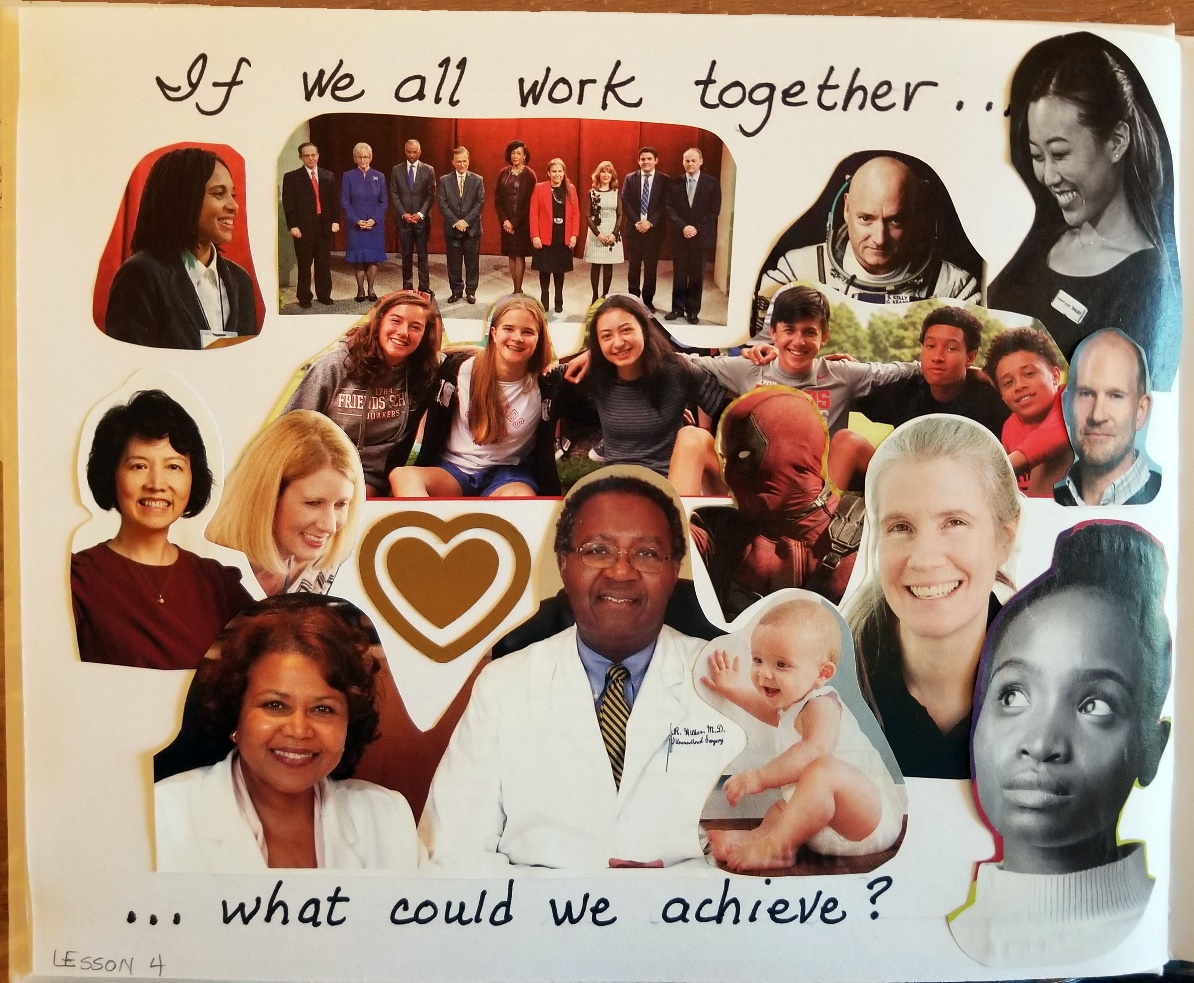 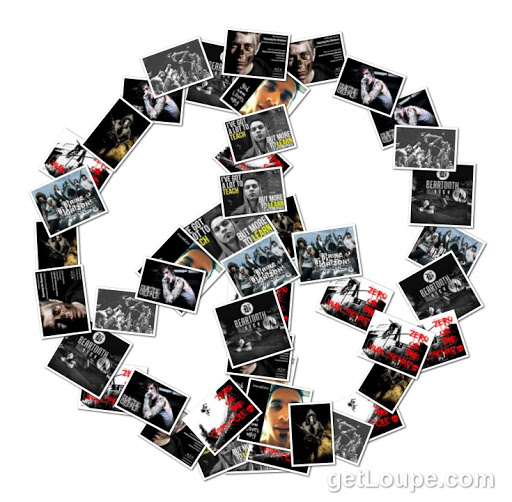 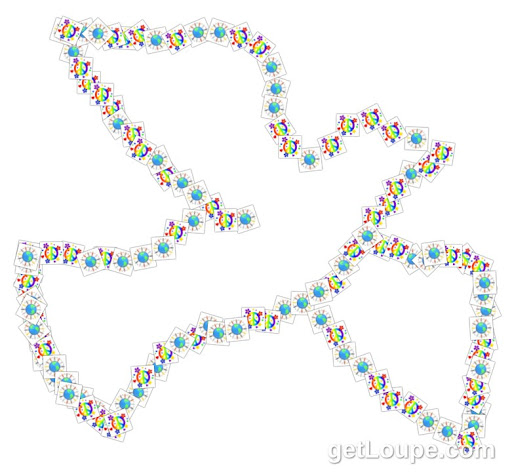 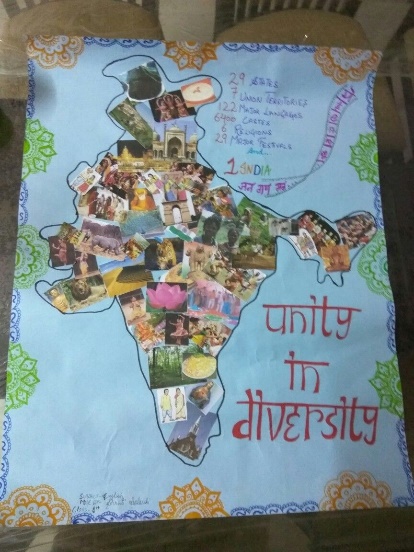 